Zmiany wersja 4.17DW systemie udostępniono możliwość przeliczenia pożyczki po spłacie całej pożyczki. Opcja jest dostępna w opcji „Umowy info -> Prawy klawisz myszki”.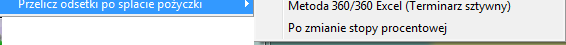     Opcja metoda 360/360 Excel (terminarz sztywny) Wylicza odsetki jakie powinny być naliczone dla umowy obsługiwane według terminarza sztywnego metodą 360/360. Metoda posługuje się zmodyfikowanym algorytmem EXCEL do wyliczenia ilości dni przypadającymi między spłatami.Nie są liczone dni 31 w danym miesiącu28 lub 29 luty uzupełniany jest do 30 poprzez dodanie odpowiednio 2 lub 1 dniaDzięki zastosowaniu takich zmian każdy miesiąc ma równo 30 dni.Odsetki wyliczane są ze wzoru odsetki=Kapitał*ilość dni*oprocentowanie/360Opcja tworzy tylko raport zawierający ewentualne różnice w wyliczaniu odsetek wynikające z wcześniejszej spłaty.Opcja „Po zmianie stopy procentowej”. System pozwala wyliczyć odsetki  po zmianie stopy procentowej. Opcja przelicza odsetki wstecz. W przypadku gdy stopa procentowa dla odsetek zostanie zmniejszona system licząc odsetki wstecz kwalifikuje nadpłacone odsetki na kapitał zmniejszając tym samym bazę odsetkową i zmniejszając przyszłe odsetki.Opcja po wykonaniu obliczeń pokazuje raport oraz umożliwia zapisanie wyliczonych odsetek na koncie.Dodano nowy sposób wyboru produktów w nowy wniosekW związku z coraz większą ilością produktów jakimi posługują się fundusz w systemie udostępniono opcje ułatwiającą wybranie odpowiedniego produktu dla klienta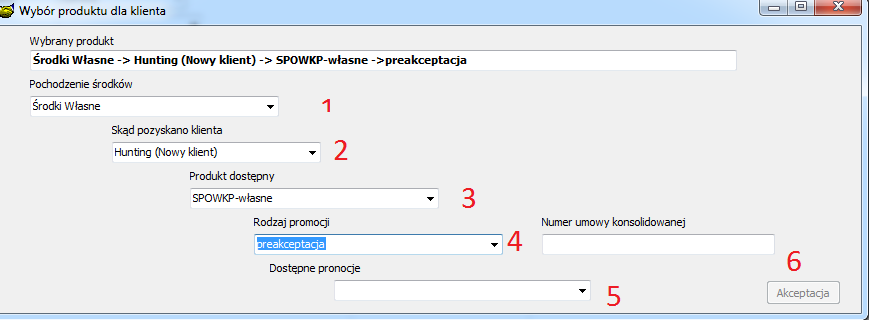 Wybór produktu następuje w 6 krokach po wybraniu prawidłowo produktu i określeniu jego wszystkich cech system pozwala na zaakceptowanie produktu (włącza klawisz Akceptacja)Krok 1Operator określa pochodzenie środków z pośród dwóch wartośćŚrodki własneŚrodki z projektów specjalnychOznaczenie z jakich projektów pochodzą środki określa się w danych produktu opcja Baza->słowniki->Produkty druga zakładka pole Pochodzenie środków (A)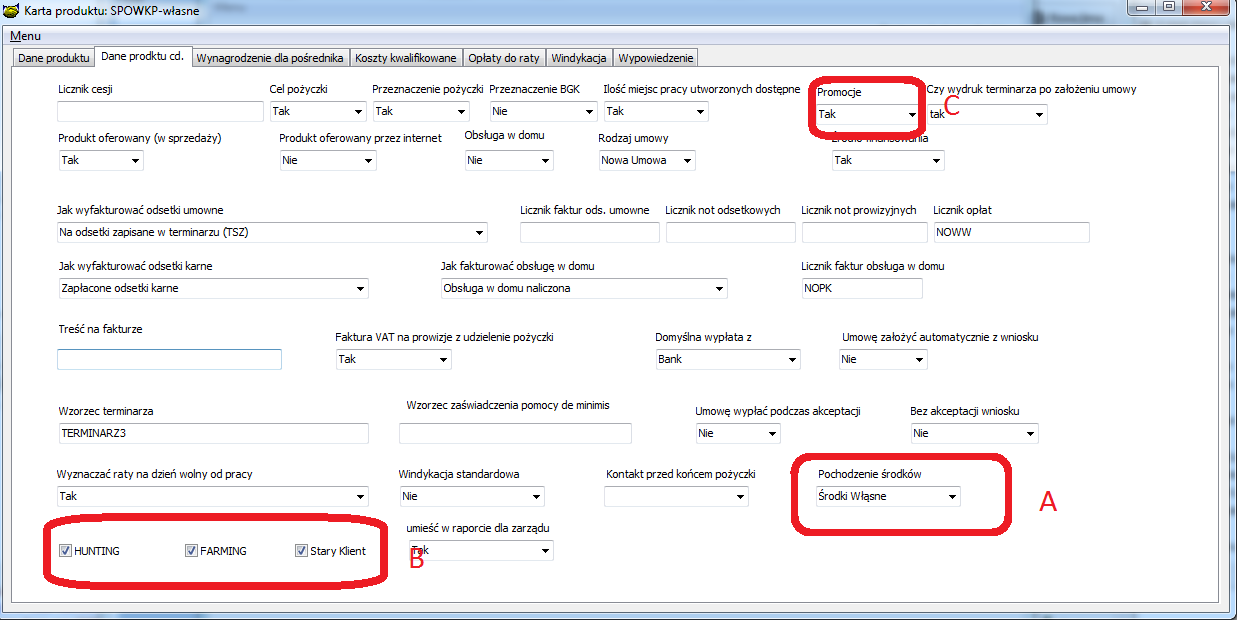 Krok 2Skąd pozyskano klientaDostępny wybórHunting (pozyskano nowego klienta)Farming (klient wraca w wyniku akcji marketingowej)Stały klientOznaczenie z jakich projektów pochodzą środki określa się w danych produktu opcja Baza->słowniki->Produkty druga zakładka pola Hunting,Farming,Stały klient na ekranie  zaznaczone jako  (B)Krok 3 Operator wybiera produkt spośród określonych w dwóch poprzednich krokach (spełniający dwa poprzednie kryteria)Krok 4Operator wybiera promocje w ramach której udzielana jest pożyczka dostępne wartości.Czy w ramach produktu jest dostępna promocja określa parametr produktu Promocja dostępna  na ekranie definiującym produkt  zaznaczone jako  (C)W przypadku gdy są dostępne promocje operator może wybrać spośród wartościBrak promocjiKonsolidacjaFarming na aktywnychPreakceptacjaW przypadku wybrania konsolidacja system żąda podania numeru pożyczki konsolidacyjnej 6Dostępne promocje definiujemy w opcji „Baza->Słowniki->Promocje”Uwaga rozszerzono ekran umowy info o pole Numer w systemie FK, jeżeli dana ta nie jest potrzebna należy ją wyłączyć w opcji Baza->Konfiguracja ->Systemu  (Wygląd ekranu umowy info)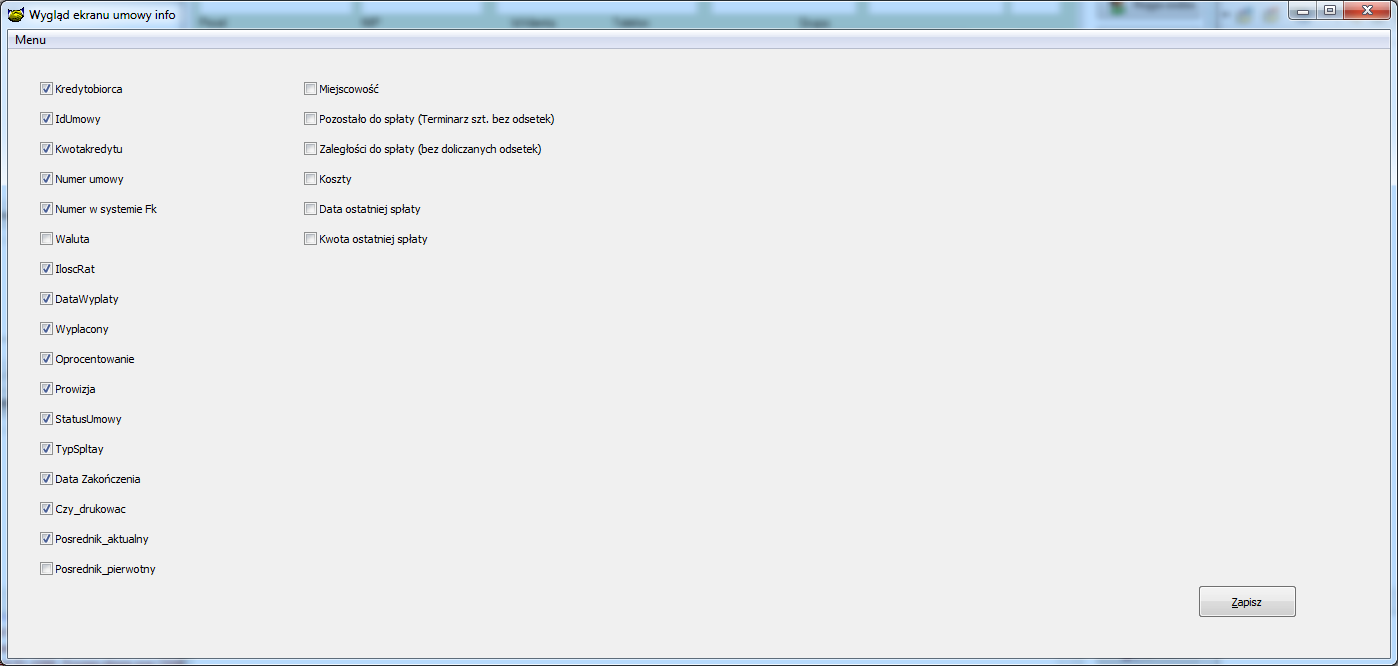 W programie wprowadzono parametr w konfiguracji "Windykacja -> Co zrobić z obsługą w domu"
umożliwiający zdefiniowanie gdzie przeniesiona zostanie "Obsługi w domu zaległa" i "Obsługi w domu terminowa"
w momencie uruchomienia "Windykacji".

Dostępne są dwa parametry 
1. Przeniesienie na obsługę w domu zaległą
2. Przeniesienie na prowizje w sądzie

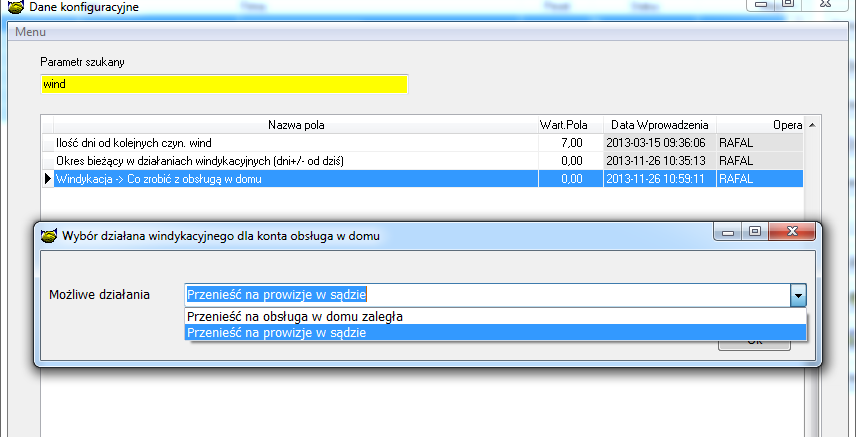 DOMYŚLNIE SYSTEM JEST USTAWIONY NA „PRZENIEŚĆ NA OBSŁUGĘ W DOMU ZALEGŁĄ”

Dodano możliwość filtrowania faktur po pochodzeniu (Odsetki umowne, odsetki karne, obsługa w domu, prowizja)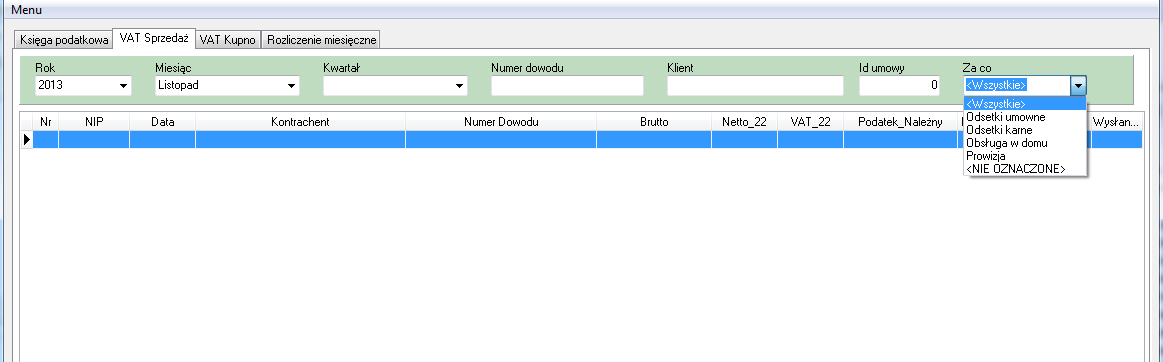 1.	Wykonać kopię bazy !2.	Zamienić plik pbaza.exe na aktualny3.	Wykonać instalacje bazy danych opcja Baza->Instalacja wersji